MOTIVAČNÍ DOPIS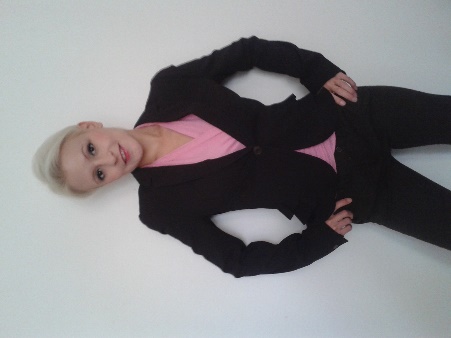 Dobrý den, na pracovním portálu Práce.cz. Jsem se dozvěděla o Vaší nabídce na pracovní pozici: Asistentka prodeje do Vaší prodejny, po přečtení jsem se rozhodla Vás kontaktovat, protože náplň Vaší práce mě zajímá a baví. Myslím si, že mám předpoklady pro práci s lidmi. Práci v tomto oboru jsem si vybrala, protože mi tato práce byla nejbližší s uvedených nabídek. Poznala jsem, že v této práci jde nejen o odbornou pomoc, ale také o umění komunikace s klienty.Ráda bych dostala šanci pracovat ve Vaší firmě. V případě zájmu mě prosím kontaktujte na telefonním čísle nebo e-mailové adrese uvedeném v mém životopise.  